INSTRUKCJAPrzed wysłaniem dokumentu prosimy o zapoznanie się z instrukcją poniżej: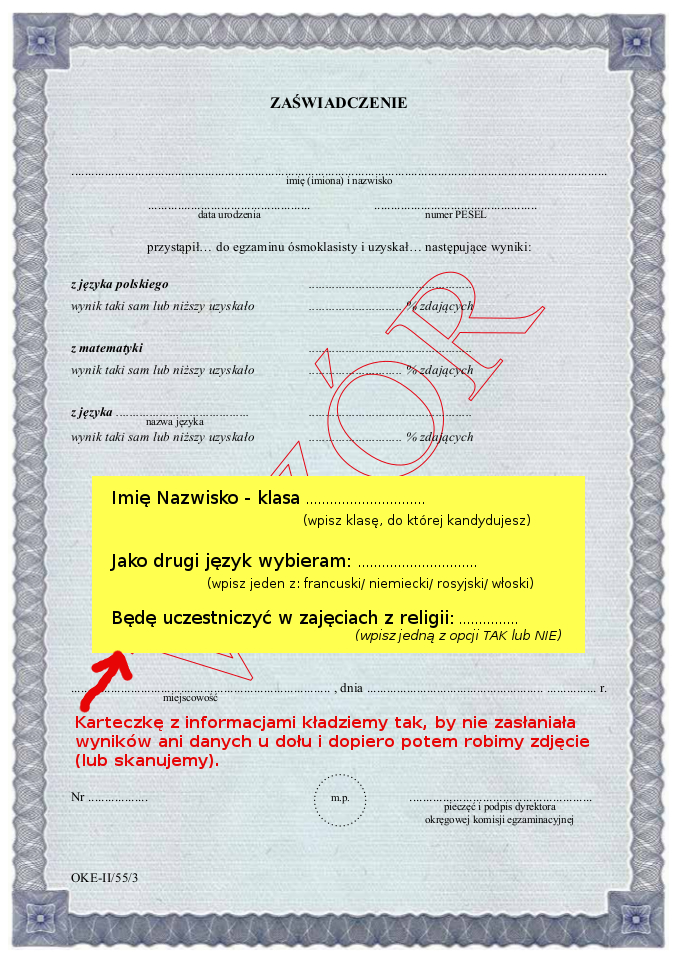 